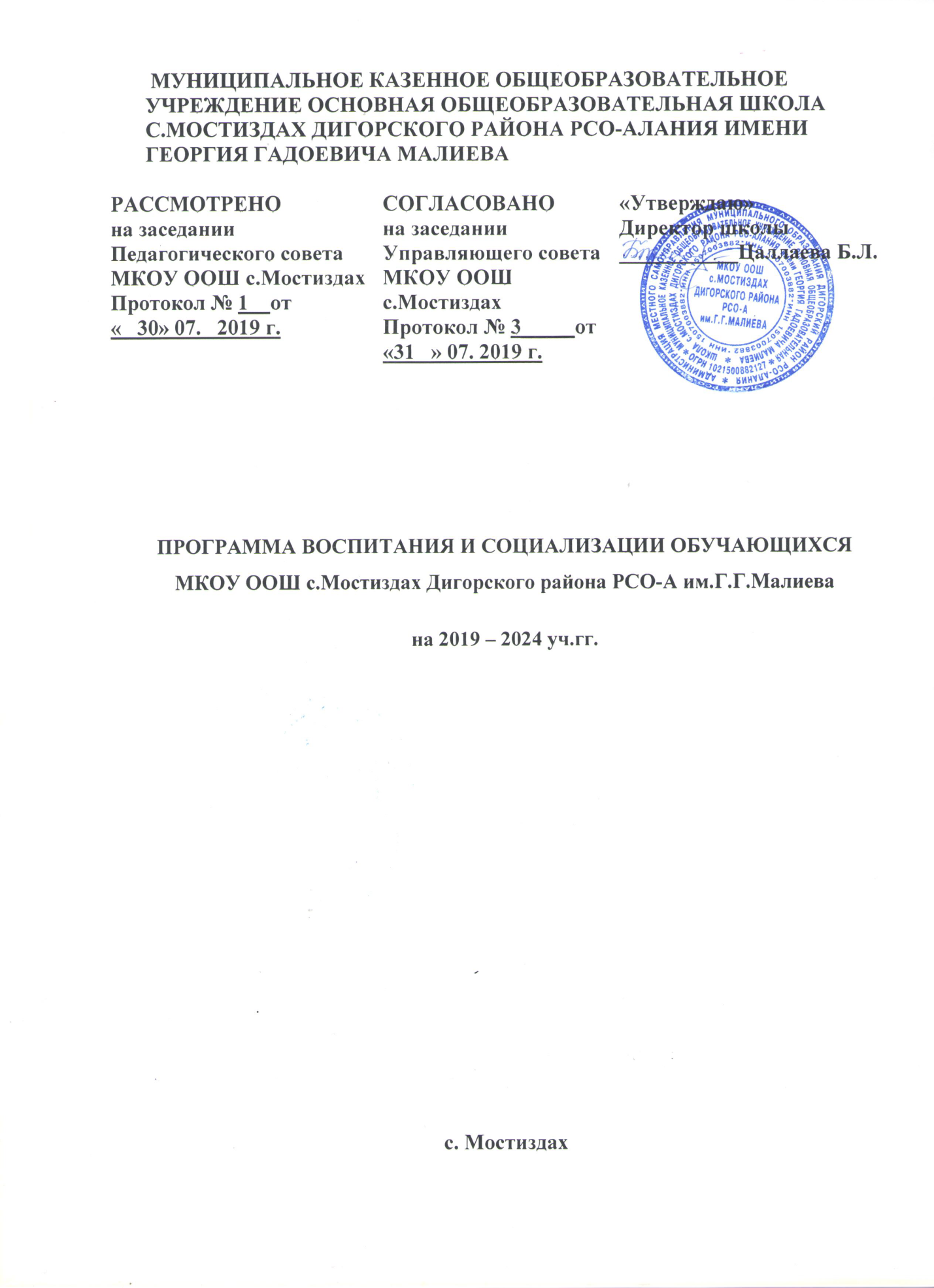 ПОЯСНИТЕЛЬНАЯ ЗАПИСКА Данная программа воспитания направлена на решение проблем гармоничного вхождения школьников в социальный мир и налаживания ответственных взаимоотношений с окружающими их людьми. Воспитательная программа показывает, каким образом педагоги могут реализовать воспитательный потенциал их совместной с детьми деятельности. В центре программы воспитания Муниципального казенного общеобразовательного учреждения основной общеобразовательной школы с.Мостиздах  Дигорского района Республики Северная Осетия-Алания имени Георгия Гадоевича   Малиева находится личностное развитие обучающихся в соответствии с ФГОС общего образования, формирование у них системных знаний о различных аспектах развития России и мира. Одним из результатов реализации программы школы станет приобщение обучающихся к российским и национальным традиционным духовным ценностям, правилам и нормам поведения в российском обществе. Программа призвана обеспечить достижение учащимися личностных результатов, указанных во ФГОС: готовность обучающихся к саморазвитию; мотивацию к познанию и обучению; ценностные установки и социально-значимые качества личности; активное участие в социально-значимой деятельности. Данная программа воспитания показывает систему работы с детьми в школе. 1. ОСОБЕННОСТИ ОРГАНИЗУЕМОГО В ШКОЛЕ ВОСПИТАТЕЛЬНОГО ПРОЦЕССА Процесс воспитания в МКОУ ООШ с.Мостиздах  основывается на следующих принципах взаимодействия педагогов и школьников: - неукоснительное соблюдение законности и прав семьи и ребенка, соблюдения конфиденциальности информации о ребенке и семье, приоритета безопасности ребенка при нахождении в образовательной организации; - ориентир на создание в образовательной организации психологически комфортной среды для каждого ребенка и взрослого, без которой невозможно конструктивное взаимодействие школьников и педагогов; - реализация процесса воспитания главным образом через создание в школе детско-взрослых общностей, которые бы объединяли детей и педагогов яркими и содержательными событиями, общими позитивными эмоциями и доверительными отношениями друг к другу; - организация основных совместных дел школьников и педагогов как предмета совместной заботы и взрослых, и детей; - системность, целесообразность и нешаблонность воспитания как условия его эффективности. Основными традициями воспитания в МКОУ ООШ с.Мостиздах  являются следующие: - общешкольные дела, через которые осуществляется интеграция воспитательных усилий педагогов; - коллективная разработка, коллективное планирование, коллективное проведение и коллективный анализ их результатов; - в школе создаются такие условия, при которых по мере взросления ребенка увеличивается и его роль в совместных делах (от пассивного наблюдателя до организатора); - в проведении общешкольных дел отсутствует соревновательность между классами, поощряется конструктивное межклассное и межвозрастное взаимодействие школьников, а также их социальная активность; - педагоги школы ориентированы на формирование коллективов в рамках школьных классов, кружков, секций и иных детских объединений, на установление в них доброжелательных и товарищеских взаимоотношений; - ключевой фигурой воспитания в школе является классный руководитель, реализующий по отношению к детям защитную, личностно развивающую, организационную, посредническую (в разрешении конфликтов) функции. 2. ЦЕЛЬ И ЗАДАЧИ ВОСПИТАНИЯ Современный национальный идеал личности, воспитанной в новой российской общеобразовательной школе, – это высоконравственный, творческий, компетентный гражданин России, принимающий судьбу Отечества как свою личную, осознающей ответственность за настоящее и будущее своей страны, укорененный в духовных и культурных традициях российского народа. Исходя из этого воспитательного идеала, а также основываясь на базовых для нашего общества ценностях (таких как семья, труд, отечество, природа, мир, знания, культура, здоровье, человек) формулируется общая цель воспитания в МКОУ ООШ с.Мостиздах – личностное развитие школьников, проявляющееся: 1) в усвоении ими знаний основных норм, которые общество выработало на основе этих ценностей (то есть, в усвоении ими социально значимых знаний); 2) в развитии их позитивных отношений к этим общественным ценностям (то есть в развитии их социально значимых отношений); 3) в приобретении ими соответствующего этим ценностям опыта поведения, опыта применения сформированных знаний и отношений на практике (то есть в приобретении ими опыта осуществления социально значимых дел). Данная цель ориентирует педагогов не на обеспечение соответствия личности ребенка единому стандарту, а на обеспечение позитивной динамики развития его личности. В связи с этим важно сочетание усилий педагога по развитию личности ребенка и усилий самого ребенка по своему саморазвитию. Их сотрудничество, партнерские отношения являются важным фактором успехов, в достижении цели. Конкретизация общей цели воспитания применительно к возрастным особенностям школьников, позволяет выделить в ней следующие целевые приоритеты, соответствующие трем уровням общего образования: 1. В воспитании детей младшего школьного возраста (уровень начального общего образования) таким целевым приоритетом является создание благоприятных условий для усвоения школьниками социально значимых знаний – знаний основных норм и традиций того общества, в котором они живут. Выделение данного приоритета связано с особенностями детей младшего школьного возраста: с их потребностью самоутвердиться в своем новом социальном статусе - статусе школьника, то есть научиться соответствовать предъявляемым к носителям данного статуса нормам и принятым традициям поведения. Такого рода нормы и традиции задаются в школе педагогами и воспринимаются детьми именно как нормы и традиции поведения школьника. Знание их станет базой для развития социально значимых отношений школьников и накопления ими опыта осуществления социально значимых дел и в дальнейшем, в подростковом и юношеском возрасте. К наиболее важным из них относятся следующие: - быть любящим, послушным и отзывчивым сыном (дочерью), братом (сестрой), внуком (внучкой); уважать старших и заботиться о младших членах семьи; выполнять посильную для ребёнка домашнюю работу, помогая старшим; - быть трудолюбивым, следуя принципу «делу — время, потехе — час» как в учебных занятиях, так и в домашних делах, доводить начатое дело до конца; - знать и любить свою Родину – свой родной дом, двор, улицу, город, село, свою страну; - беречь и охранять природу (ухаживать за комнатными растениями в классе или дома, заботиться о своих домашних питомцах и, по возможности, о бездомных животных в своем дворе; подкармливать птиц в морозные зимы; не засорять бытовым мусором улицы, леса, водоёмы); - проявлять миролюбие — не затевать конфликтов и стремиться решать спорные вопросы, не прибегая к силе; - стремиться узнавать что-то новое, проявлять любознательность, ценить знания; - быть вежливым и опрятным, скромным и приветливым; - соблюдать правила личной гигиены, режим дня, вести здоровый образ жизни; - уметь сопереживать,  проявлять сострадание к попавшим в беду; стремиться устанавливать хорошие отношения  с другими людьми; уметь прощать обиды, защищать слабых, по мере возможности помогать нуждающимся в этом людям; уважительно относиться к людям иной национальной или религиозной принадлежности, иного имущественного положения,  людям с  ограниченными возможностями здоровья; - быть уверенным в себе, открытым и общительным, не стесняться быть в чём-то непохожим на других ребят; уметь ставить перед собой цели и проявлять инициативу, отстаивать своё мнение и действовать самостоятельно, без помощи 5  старших. Знание младшим школьником данных социальных норм и традиций, понимание важности следования им имеет особое значение для ребенка этого возраста, поскольку облегчает его вхождение в широкий социальный мир, в открывающуюся ему систему общественных отношений. 2. В воспитании детей подросткового возраста (уровень основного общего образования) таким приоритетом является создание благоприятных условий для развития социально значимых отношений школьников, и, прежде всего, ценностных отношений: - к семье как главной опоре в жизни человека и источнику его счастья; - к труду как основному способу достижения жизненного благополучия человека, залогу его успешного профессионального самоопределения и ощущения уверенности в завтрашнем дне; - к своему отечеству,  своей малой и большой Родине как месту, в котором человек вырос и познал первые радости и неудачи, которая завещана ему предками и которую нужно оберегать; - к природе как источнику жизни на Земле, основе самого ее существования, нуждающейся в защите и постоянном внимании со стороны человека; - к миру как главному принципу человеческого общежития, условию крепкой дружбы, налаживания отношений с коллегами по работе в будущем и создания благоприятного микроклимата в своей собственной семье; - к знаниям как интеллектуальному ресурсу, обеспечивающему будущее человека, как результату кропотливого, но увлекательного учебного труда; - к культуре как духовному богатству общества и важному условию ощущения человеком полноты проживаемой жизни, которое дают ему чтение, музыка, искусство, театр, творческое самовыражение; - к здоровью как залогу долгой и активной жизни человека, его хорошего настроения и оптимистичного взгляда на мир; - к окружающим людям как безусловной и абсолютной ценности, как равноправным социальным партнерам, с которыми необходимо выстраивать доброжелательные и взаимоподдерживающие отношения, дающие человеку радость общения и позволяющие избегать чувства одиночества; - к самим себе как хозяевам своей судьбы, самоопределяющимся и самореализующимся личностям, отвечающим за свое собственное будущее. Данный ценностный аспект человеческой жизни чрезвычайно важен для личностного развития школьника, так как именно ценности во многом определяют его жизненные цели, его поступки, его повседневную жизнь. Выделение данного приоритета в воспитании школьников, обучающихся на ступени основного общего образования, связано с особенностями детей подросткового возраста: с их стремлением утвердить себя как личность в системе отношений, свойственных взрослому миру. В этом возрасте особую значимость для детей приобретает становление их собственной жизненной позиции, собственных ценностных ориентаций. Подростковый возраст – наиболее удачный возраст для развития социально значимых отношений школьников. Достижению поставленной цели воспитания школьников будет способствовать решение следующих основных задач:  1) реализовывать воспитательные возможности общешкольных ключевых дел, поддерживать традиции их коллективного планирования, организации, проведения и анализа в школьном сообществе; 2) реализовывать потенциал классного руководства в воспитании школьников, поддерживать активное участие классных сообществ в жизни школы; 3) вовлекать школьников в кружки, секции, клубы,  и иные объединения, работающие по школьным программам внеурочной деятельности, реализовывать их воспитательные возможности; 4) использовать в воспитании детей возможности школьного урока, поддерживать использование на уроках интерактивных форм занятий с учащимися; 5) инициировать и поддерживать ученическое самоуправление – как на уровне школы, так и на уровне классных сообществ; 6) поддерживать деятельность функционирующих на базе школы детских общественных объединений; 7) организовывать для школьников экскурсии, экспедиции, походы и реализовывать их воспитательный потенциал; 8) организовывать профориентационную работу со школьниками; 9) организовать работу школьных медиа, реализовывать их воспитательный потенциал; 10) развивать предметно-эстетическую среду школы и реализовывать ее воспитательные возможности; 11) организовать работу с семьями школьников, их родителями или законными представителями, направленную на совместное решение проблем личностного развития детей. Планомерная реализация поставленных задач позволит организовать в школе интересную и событийно насыщенную жизнь детей и педагогов, что станет эффективным способом профилактики антисоциального поведения школьников. 3. ВИДЫ, ФОРМЫ И СОДЕРЖАНИЕ ДЕЯТЕЛЬНОСТИ Практическая реализация цели и задач воспитания осуществляется в рамках следующих направлений воспитательной работы школы. Каждое из них представлено в соответствующем модуле. 3.1. Модуль «Ключевые общешкольные дела» Ключевые дела – это главные традиционные общешкольные дела, в которых принимает участие большая часть школьников и которые обязательно планируются, готовятся, проводятся и анализируются совестно педагогами и детьми. Это не набор календарных праздников, отмечаемых в школе, а комплекс коллективных творческих дел, интересных и значимых для школьников, объединяющих их вместе с педагогами в единый коллектив. Ключевые дела обеспечивают включенность в них большого числа детей и взрослых, 8 способствуют интенсификации их общения, ставят их в ответственную позицию к происходящему в школе. Введение ключевых дел в жизнь школы помогает преодолеть мероприятийный характер воспитания, сводящийся к набору мероприятий, организуемых педагогами для детей. Для этого в образовательной организации используются следующие формы работы. На внешкольном уровне:  социальные проекты – ежегодные совместно разрабатываемые и реализуемые школьниками и педагогами комплексы дел (благотворительной, экологической, патриотической, трудовой направленности), ориентированные на преобразование окружающего школу социума.  открытые дискуссионные площадки – регулярно организуемый комплекс открытых дискуссионных площадок (детских, педагогических, родительских, совместных), на которые приглашаются представители других школ, деятели науки и культуры, представители власти, общественности и в рамках которых обсуждаются насущные поведенческие, нравственные, социальные, проблемы, касающиеся жизни школы, города, страны.  проводимые для жителей микрорайона и организуемые совместно с семьями учащихся спортивные состязания, праздники, представления, которые открывают возможности для творческой самореализации школьников и включают их в деятельную заботу об окружающих. На школьном уровне:  общешкольные праздники – ежегодно проводимые творческие (театрализованные, музыкальные, литературные и т.п.) дела, связанные со значимыми для детей и педагогов знаменательными датами и в которых участвуют все классы школы.  торжественные ритуалы посвящения, связанные с переходом учащихся на следующую ступень образования, символизирующие приобретение ими новых социальных статусов в школе и развивающие школьную идентичность детей.  капустники - театрализованные выступления педагогов, родителей и школьников с элементами доброго юмора, пародий, импровизаций на темы жизни школьников и учителей. Они создают в школе атмосферу творчества и неформального общения, способствуют сплочению детского, педагогического и родительского сообществ школы.  церемонии награждения (по итогам года) школьников и педагогов за активное участие в жизни школы, защиту чести школы в конкурсах, соревнованиях, олимпиадах, значительный вклад в развитие школы. Это способствует поощрению социальной активности детей, развитию позитивных межличностных отношений между педагогами и воспитанниками, формированию чувства доверия и уважения друг к другу. На уровне классов:  выбор и делегирование представителей классов в общешкольные советы дел, ответственных за подготовку общешкольных ключевых дел;  участие школьных классов в реализации общешкольных ключевых дел; проведение в рамках класса итогового анализа детьми общешкольных ключевых дел, участие представителей классов в итоговом анализе проведенных дел на уровне общешкольных советов дела. На индивидуальном уровне:  вовлечение по возможности каждого ребенка в ключевые дела школы в одной из возможных для них ролей: сценаристов, постановщиков, исполнителей, ведущих, декораторов, музыкальных редакторов, корреспондентов, ответственных за костюмы и оборудование, ответственных за приглашение и встречу гостей и т.п.);  индивидуальная помощь ребенку (при необходимости) в освоении навыков подготовки, проведения и анализа ключевых дел;  наблюдение за поведением ребенка в ситуациях подготовки, проведения и анализа ключевых дел, за его отношениями со сверстниками, старшими и младшими школьниками, с педагогами и другими взрослыми;  при необходимости коррекция поведения ребенка через частные беседы с ним, через включение его в совместную работу с другими детьми, которые могли бы стать хорошим примером для ребенка, через предложение взять в следующем ключевом деле на себя роль ответственного за тот или иной фрагмент общей работы. 3.2. Модуль «Классное руководство» Осуществляя работу с классом, педагог организует работу с коллективом класса; индивидуальную работу с учащимися вверенного ему класса; работу с учителями, преподающими в данном классе; работу с родителями учащихся или их законными представителями Работа с классным коллективом:  инициирование и поддержка участия класса в общешкольных ключевых делах, оказание необходимой помощи детям в их подготовке, проведении и анализе;  организация интересных и полезных для личностного развития ребенка совместных дел с учащимися вверенного ему класса (познавательной, трудовой, спортивно-оздоровительной, духовно-нравственной, творческой, профориентационной направленности), позволяющие с одной стороны, – вовлечь в них детей с самыми разными потребностями и тем самым дать им возможность самореализоваться в них, а с другой, – установить и упрочить доверительные отношения с учащимися класса, стать для них значимым взрослым, задающим образцы поведения в обществе.  проведение классных часов как часов плодотворного и доверительного общения педагога и школьников, основанных на принципах уважительного отношения к личности ребенка, поддержки активной позиции каждого ребенка в беседе, предоставления школьникам возможности обсуждения и принятия решений по обсуждаемой проблеме, создания благоприятной среды для общения.  сплочение коллектива класса через: игры и тренинги на сплочение и командообразование; однодневные и многодневные походы и экскурсии, организуемые классными руководителями и родителями; празднования в классе дней рождения детей, включающие в себя подготовленные ученическими  микрогруппами поздравления, сюрпризы, творческие подарки и розыгрыши; регулярные внутриклассные «огоньки» и вечера, дающие каждому школьнику возможность рефлексии собственного участия в жизни класса.  выработка совместно со школьниками законов класса, помогающих детям освоить нормы и правила общения, которым они должны следовать в школе. Индивидуальная работа с учащимися:  изучение особенностей личностного развития учащихся класса через наблюдение за поведением школьников в их повседневной жизни, в специально создаваемых педагогических ситуациях, в играх, погружающих ребенка в мир человеческих отношений, в организуемых педагогом беседах по тем или иным нравственным проблемам; результаты наблюдения сверяются с результатами бесед классного руководителя с родителями школьников, с преподающими в его классе учителями, а также (при необходимости) – со школьным психологом.  поддержка ребенка в решении важных для него жизненных проблем (налаживание взаимоотношений с одноклассниками или учителями, выбор профессии, вуза и дальнейшего трудоустройства, успеваемость и т.п.), когда каждая проблема трансформируется классным руководителем в задачу для школьника, которую они совместно стараются решить.  индивидуальная работа со школьниками класса, направленная на заполнение ими личных портфолио, в которых дети не просто фиксируют свои учебные, творческие, спортивные, личностные достижения, но и в ходе индивидуальных неформальных бесед с классным руководителем в начале каждого года планируют их, а в конце года – вместе анализируют свои успехи и неудачи.  коррекция поведения ребенка через частные беседы с ним, его родителями или законными представителями, с другими учащимися класса; через включение в проводимые школьным психологом тренинги общения; через предложение взять на себя ответственность за то или иное поручение в классе. Работа с учителями, преподающими в классе:  регулярные консультации классного руководителя с учителями-предметниками, направленные на формирование единства мнений и требований педагогов по ключевым вопросам воспитания, на предупреждение и разрешение конфликтов между учителями и учащимися;  проведение мини-педсоветов, направленных на решение конкретных проблем класса и интеграцию воспитательных влияний на школьников;  привлечение учителей к участию во внутриклассных делах, дающих педагогам возможность лучше узнавать и понимать своих учеников, увидев их в иной, отличной от учебной, обстановке;  привлечение учителей к участию в родительских собраниях класса для объединения усилий в деле обучения и воспитания детей. Работа с родителями учащихся или их законными представителями:  регулярное информирование родителей о школьных успехах и проблемах их детей, о жизни класса в целом;  помощь родителям школьников или их законным представителям в регулировании отношений между ними, администрацией школы и учителями-предметниками;  организация родительских собраний, происходящих в режиме обсуждения наиболее острых проблем обучения и воспитания школьников;  создание и организация работы родительских комитетов классов, участвующих в управлении образовательной организацией и решении вопросов воспитания и обучения их детей;  привлечение членов семей школьников к организации и проведению дел класса;  организация на базе класса семейных праздников, конкурсов, соревнований, направленных на сплочение семьи и школы. Модуль 3.3. «Курсы внеурочной деятельности» Воспитание на занятиях школьных курсов внеурочной деятельности осуществляется преимущественно через: - вовлечение школьников в интересную и полезную для них деятельность, которая предоставит им возможность самореализовываться в ней, приобрести социально значимые знания, развить в себе важные для своего личностного развития социально значимые отношения, получить опыт участия в социально значимых делах; - формирование в кружках, секциях, клубах,  и т.п. детско-взрослых общностей, которые могли бы объединять детей и педагогов общими позитивными эмоциями и доверительными отношениями друг к другу; - создание в детских объединениях традиций, задающих их членам определенные социально значимые формы поведения; - поддержку в детских объединениях школьников с ярко выраженной лидерской позицией и установкой на сохранение и поддержание накопленных социально значимых традиций; - поощрение педагогами детских инициатив и детского самоуправления. Реализация воспитательного потенциала курсов внеурочной деятельности происходит в рамках следующих выбранных школьниками ее видов. Познавательная деятельность. Курсы внеурочной деятельности, направленные на передачу школьникам социально значимых знаний, развивающие их любознательность, позволяющие привлечь их внимание к экономическим, политическим, экологическим, гуманитарным проблемам нашего общества, формирующие их гуманистическое мировоззрение и научную картину мира. Художественное творчество. Курсы внеурочной деятельности, создающие благоприятные условия для просоциальной самореализации школьников, направленные на раскрытие их творческих способностей, формирование чувства вкуса и умения ценить прекрасное, на воспитание ценностного отношения школьников к культуре и их общее духовно-нравственное развитие. Проблемно-ценностное общение. Курсы внеурочной деятельности, направленные на развитие коммуникативных компетенций школьников, воспитание у них культуры общения, развитие умений слушать и слышать других, уважать чужое мнение и отстаивать свое собственное, терпимо относиться к разнообразию взглядов людей. Туристско-краеведческая деятельность. Курсы внеурочной деятельности, направленные на воспитание у школьников любви к своему краю, его истории, культуре, природе, на развитие самостоятельности и ответственности школьников, формирование у них навыков самообслуживающего труда. Спортивно-оздоровительная деятельность. Курсы внеурочной деятельности, направленные на физическое развитие школьников, развитие их ценностного отношения к своему здоровью, побуждение к здоровому образу жизни, воспитание силы воли, ответственности, формирование установок на защиту слабых. Трудовая деятельность. Курсы внеурочной деятельности, направленные на развитие творческих способностей школьников, воспитание у них трудолюбия и уважительного отношения к физическому труду. Игровая деятельность. Курсы внеурочной деятельности, направленные на раскрытие творческого, умственного и физического потенциала школьников, развитие у них навыков конструктивного общения, умений работать в команде. 3.4. Модуль «Школьный урок» Реализация школьными педагогами воспитательного потенциала урока предполагает следующее:  установление доверительных отношений между учителем и его учениками, способствующих позитивному восприятию учащимися требований и просьб учителя, привлечению их внимания к обсуждаемой на уроке информации, активизации их познавательной деятельности;  побуждение школьников соблюдать на уроке общепринятые нормы поведения, правила общения со старшими (учителями) и сверстниками (школьниками), принципы учебной дисциплины и самоорганизации;  привлечение внимания школьников к ценностному аспекту изучаемых на уроках явлений, организация их работы с получаемой на уроке социально значимой информацией – инициирование ее обсуждения, высказывания учащимися своего мнения по ее поводу, выработки своего к ней отношения;  использование воспитательных возможностей содержания учебного предмета через демонстрацию детям примеров ответственного, гражданского поведения, проявления человеколюбия и добросердечности, через подбор соответствующих текстов для чтения, задач для решения, проблемных ситуаций для обсуждения в классе;  применение на уроке интерактивных форм работы учащихся: интеллектуальных игр, стимулирующих познавательную мотивацию школьников; дидактического театра, где полученные на уроке знания обыгрываются в театральных постановках; дискуссий, которые дают учащимся возможность приобрести опыт ведения конструктивного диалога; групповой работы или работы в парах, которые учат школьников командной работе и взаимодействию с другими детьми;  включение в урок игровых процедур, которые помогают поддержать мотивацию детей к получению знаний, налаживанию позитивных межличностных отношений в классе, помогают установлению доброжелательной атмосферы во время урока;  организация шефства мотивированных и эрудированных учащихся над их неуспевающими одноклассниками, дающего школьникам социально значимый опыт сотрудничества и взаимной помощи;  инициирование  и поддержка исследовательской деятельности школьников в рамках реализации ими индивидуальных и групповых исследовательских проектов, что даст школьникам возможность приобрести навык самостоятельного решения теоретической проблемы, навык генерирования и оформления собственных идей, навык уважительного отношения к чужим идеям, оформленным в работах других исследователей, навык публичного выступления перед аудиторией, аргументирования и отстаивания своей точки зрения. 3.5. Модуль «Самоуправление» Поддержка детского самоуправления в школе помогает педагогам воспитывать в детях инициативность, самостоятельность, ответственность, трудолюбие, чувство собственного достоинства, а школьникам – предоставляет широкие возможности для самовыражения и самореализации. Это то, что готовит их к взрослой жизни. Поскольку учащимся младших и подростковых классов не всегда удается самостоятельно организовать свою деятельность, детское самоуправление иногда и на время может трансформироваться (посредством введения функции педагога-куратора) в детско-взрослое самоуправление. Детское самоуправление в школе осуществляется следующим образом. На уровне школы:  через деятельность выборного Совета учащихся, создаваемого для учета мнения школьников по вопросам управления образовательной организацией и принятия административных решений, затрагивающих их права и законные интересы;  через деятельность Совета старост, объединяющего старост классов для облегчения распространения значимой для школьников информации и получения обратной связи от классных коллективов;  через работу постоянно действующего школьного актива, инициирующего и организующего проведение личностно значимых для школьников событий (соревнований, конкурсов, фестивалей, капустников, флешмобов и т.п.);  через деятельность творческих советов дела, отвечающих за проведение тех или иных конкретных мероприятий, праздников, вечеров, акций и т.п.  через деятельность созданной из наиболее авторитетных старшеклассников и курируемой школьным психологом группы по урегулированию конфликтных ситуаций в школе. На уровне классов:  через деятельность выборных по инициативе и предложениям учащихся класса лидеров (например, старост, дежурных командиров), представляющих интересы класса в общешкольных делах и призванных координировать его работу с работой общешкольных органов самоуправления и классных руководителей;  через деятельность выборных органов самоуправления, отвечающих за различные направления работы класса (например: штаб спортивных дел, штаб творческих дел, штаб работы с младшими ребятами);  через организацию на принципах самоуправления жизни детских групп, отправляющихся в походы, экспедиции, на экскурсии, осуществляемую через систему распределяемых среди участников ответственных должностей. На индивидуальном уровне:  через вовлечение школьников в планирование, организацию, проведение и анализ общешкольных и внутриклассных дел;  через реализацию школьниками, взявшими на себя соответствующую роль, функций по контролю за порядком и чистотой в классе, уходом за классной комнатой, комнатными растениями и т.п. 3.6. Модуль «Детские общественные объединения» Действующее на базе школы детское общественное объединение – это добровольное, самоуправляемое, некоммерческое формирование, созданное по инициативе детей и взрослых, объединившихся на основе общности интересов для реализации общих целей, указанных в уставе общественного объединения. Его правовой основой является ФЗ от 19.05.1995 N 82-ФЗ (ред. от 20.12.2017) "Об общественных объединениях" (ст. 5). Воспитание в детском общественном объединении осуществляется через:  утверждение и последовательную реализацию в детском общественном объединении демократических процедур (выборы руководящих органов объединения, подотчетность выборных органов общему сбору объединения; ротация состава выборных органов и т.п.), дающих ребенку возможность получить социально значимый опыт гражданского поведения;  организацию общественно полезных дел, дающих детям возможность получить важный для их личностного развития опыт деятельности, направленной на помощь другим людям, своей школе, обществу в целом; развить в себе такие качества как забота, уважение, умение сопереживать, умение общаться, слушать и слышать других. Такими делами являются: посильная помощь,  оказываемая школьниками пожилым людям; совместная работа с учреждениями социальной сферы (проведение культурно-просветительских и развлекательных мероприятий для посетителей этих учреждений, помощь в благоустройстве территории данных учреждений и т.п.); участие школьников в работе на прилегающей к школе территории (работа в школьном саду, уход за деревьями и кустарниками, благоустройство клумб) и другие;  организацию общественно полезных дел, дающих детям возможность получить важный для их личностного развития опыт осуществления дел, направленных на помощь другим людям, своей школе, обществу в целом; развить в себе такие качества как внимание, забота, уважение, умение сопереживать, умение общаться, слушать и слышать других;  клубные встречи – формальные и неформальные встречи членов детского общественного объединения для обсуждения вопросов управления объединением, планирования дел в школе и микрорайоне, празднования знаменательных для членов объединения событий;  рекрутинговые мероприятия в начальной школе, реализующие идею популяризации деятельности детского общественного объединения, привлечения в него новых участников (проводятся в форме игр, квестов, театрализаций и т.п.);  поддержку и развитие в детском  объединении его традиций и ритуалов, формирующих у ребенка чувство общности с другими его членами, чувство причастности к тому, что происходит в объединении (реализуется посредством введения особой символики детского объединения, проведения ежегодной церемонии посвящения в члены детского объединения, создания и поддержки интернет-странички детского объединения в соцсетях, организации деятельности пресс-центра детского объединения, проведения традиционных огоньков – формы коллективного анализа проводимых детским объединением дел);  участие членов детского общественного объединения в волонтерских акциях, деятельности на благо конкретных людей и социального окружения в целом. Это может быть как участием школьников в проведении разовых акций, которые часто носят масштабный характер, так и постоянной деятельностью школьников. Модуль 3.7. «Экскурсии, экспедиции, походы» Экскурсии, экспедиции, походы помогают школьнику расширить свой кругозор, получить новые знания об окружающей его социальной, культурной, природной среде, научиться уважительно и бережно относиться к ней, приобрести важный опыт социально одобряемого поведения в различных внешкольных ситуациях. На экскурсиях, в экспедициях, в походах создаются благоприятные условия для воспитания у подростков самостоятельности и ответственности, формирования у них навыков самообслуживающего труда, преодоления их инфантильных и эгоистических наклонностей, обучения рациональному использованию своего времени, сил, имущества. Эти воспитательные возможности реализуются в рамках следующих видов и форм деятельности.  регулярные пешие прогулки, экскурсии или походы выходного дня, организуемые в классах их классными руководителями и родителями школьников; литературные, исторические, биологические экспедиции, организуемые учителями и родителями школьников в другие города или села для углубленного изучения биографий проживавших здесь российских и осетинских  поэтов и писателей, произошедших здесь исторических событий, имеющихся здесь природных и историко-культурных ландшафтов, флоры и фауны; 3.8. Модуль «Профориентация» Совместная деятельность педагогов и школьников по направлению «профориентация» включает в себя профессиональное просвещение школьников; диагностику и консультирование по проблемам профориентации, организацию профессиональных проб школьников. Задача совместной деятельности педагога и ребенка – подготовить школьника к осознанному выбору своей будущей профессиональной деятельности. Создавая профориентационно значимые проблемные ситуации, формирующие готовность школьника к выбору, педагог актуализирует его профессиональное самоопределение, позитивный взгляд на труд в постиндустриальном мире, охватывающий не только профессиональную, но и внепрофессиональную составляющие такой деятельности. Эта работа осуществляется через:  циклы профориентационных часов общения, направленных на подготовку школьника к осознанному планированию и реализации своего профессионального будущего;  профориентационные игры: симуляции, деловые игры, квесты, решение кейсов (ситуаций, в которых необходимо принять решение, занять определенную позицию), расширяющие знания школьников о типах профессий, о способах выбора профессий, о достоинствах и недостатках той или иной интересной школьникам профессиональной деятельности;  экскурсии на предприятия, дающие школьникам начальные представления о существующих профессиях и условиях работы людей, представляющих эти профессии;  посещение дней открытых дверей в средних специальных учебных заведениях и вузах;  совместное с педагогами изучение интернет ресурсов, посвященных выбору профессий, прохождение профориентационного онлайн-тестирования, прохождение онлайн курсов по интересующим профессиям и направлениям образования;  участие в работе всероссийских профориентационных проектов, созданных в сети интернет: просмотр лекций, решение учебно-тренировочных задач, участие в мастер классах, посещение открытых уроков;  индивидуальные консультации для школьников и их родителей по вопросам склонностей, способностей, дарований и иных индивидуальных особенностей детей, которые могут иметь значение в процессе выбора ими профессии;  освоение школьниками основ профессии в рамках различных курсов по выбору, включенных в основную образовательную программу школы, или в рамках курсов дополнительного образования. 3.9. Модуль «Школьные медиа» Цель школьных медиа (совместно создаваемых школьниками и педагогами средств распространения текстовой, аудио и видео информации) – развитие коммуникативной культуры школьников, формирование навыков общения и сотрудничества, поддержка творческой самореализации учащихся. Воспитательный потенциал школьных медиа реализуется в рамках следующих видов и форм деятельности:  разновозрастный редакционный совет подростков, старшеклассников и консультирующих их взрослых, целью которого является освещение (через школьную газету, школьное радио или телевидение) наиболее интересных моментов жизни школы, популяризация общешкольных ключевых дел, кружков, секций, деятельности органов ученического самоуправления;  школьная газета для выпускников 9 класса, на страницах которой ими размещаются материалы о  колледжах и востребованных рабочих вакансиях, которые могут быть интересны школьникам; организуются конкурсы рассказов, поэтических произведений, сказок, репортажей и научно-популярных статей; проводятся круглые столы с обсуждением значимых учебных, социальных, нравственных проблем;  школьный медиацентр – созданная из заинтересованных добровольцев группа информационно-технической поддержки школьных мероприятий, осуществляющая видеосъемку и мультимедийное сопровождение школьных праздников, фестивалей, конкурсов, спектаклей, капустников, вечеров;  школьная интернет-группа  - разновозрастное сообщество школьников и педагогов, поддерживающее интернет-сайт школы и соответствующую группу в социальных сетях  с целью освещения деятельности образовательной организации в информационном пространстве, привлечения внимания общественности к школе, информационного продвижения ценностей школы и организации виртуальной диалоговой площадки, на которой детьми, учителями и родителями могли бы открыто обсуждаться значимые для школы вопросы;  школьная киностудия, в рамках которой создаются ролики, клипы, осуществляется монтаж  познавательных, документальных, анимационных, художественных фильмов, с акцентом на этическое, эстетическое, патриотическое просвещение аудитории;  участие школьников в конкурсах школьных медиа. 3.10. Модуль «Организация предметно-эстетической среды» Окружающая ребенка предметно-эстетическая среда школы, при условии ее грамотной организации, обогащает внутренний мир ученика, способствует формированию у него чувства вкуса и стиля, создает атмосферу психологического комфорта, поднимает настроение, предупреждает стрессовые ситуации, способствует позитивному восприятию ребенком школы. Воспитывающее влияние на ребенка осуществляется через такие формы работы с предметно-эстетической средой школы как:  оформление интерьера школьных помещений (вестибюля, коридоров, рекреаций, залов, лестничных пролетов и т.п.) и их периодическая переориентация, которая может служить хорошим средством разрушения негативных установок школьников на учебные и внеучебные занятия;  размещение на стенах школы регулярно сменяемых экспозиций: творческих работ школьников, позволяющих им реализовать свой творческий потенциал, а также знакомящих их с работами друг друга; картин определенного художественного стиля, знакомящего школьников с разнообразием эстетического осмысления мира; фотоотчетов об интересных событиях, происходящих в школе (проведенных ключевых делах, интересных экскурсиях, походах, встречах с интересными людьми и т.п.);  озеленение пришкольной территории, оборудование спортивных и игровых площадок, доступных и приспособленных для школьников разных возрастных категорий, оздоровительно-рекреационных зон, позволяющих разделить свободное пространство школы на зоны активного и тихого отдыха;  благоустройство классных кабинетов, осуществляемое классными руководителями вместе со школьниками своих классов, позволяющее учащимся проявить свои фантазию и творческие способности, создающее повод для длительного общения классного руководителя со своими детьми;  событийный дизайн –  оформление пространства проведения конкретных школьных  событий (праздников, церемоний, торжественных линеек, творческих вечеров, выставок, собраний, конференций и т.п.);  совместная с детьми разработка,  создание и популяризация особой школьной символики (флаг школы, гимн школы, эмблема школы, логотип, элементы школьного костюма и т.п.), используемой как в школьной повседневности, так и в торжественные моменты жизни образовательной организации – во время праздников, торжественных церемоний, ключевых общешкольных дел и иных происходящих в жизни школы знаковых событий;  акцентирование внимания школьников посредством элементов предметно-эстетической среды (стенды, плакаты, инсталляции) на важных для воспитания ценностях школы, ее традициях, правилах. 3.11. Модуль «Работа с родителями» Работа с родителями или законными представителями школьников осуществляется для более эффективного достижения цели воспитания, которое обеспечивается согласованием позиций семьи и школы в данном вопросе. Работа с родителями или законными представителями школьников осуществляется в рамках следующих видов и форм деятельности: На групповом уровне:  Общешкольный родительский комитет и Управляющий совет школы, участвующие в управлении образовательной организацией и решении вопросов воспитания и социализации их детей;  родительские гостиные, на которых обсуждаются вопросы возрастных особенностей детей, формы и способы доверительного взаимодействия родителей с детьми, семинары, круглые столы с приглашением специалистов;  общешкольные родительские собрания, происходящие в режиме обсуждения наиболее острых проблем обучения и воспитания школьников;  социальные сети и чаты, в которых обсуждаются интересующие родителей вопросы, а также осуществляются виртуальные консультации педагогами.На индивидуальном уровне:  работа специалистов по запросу родителей для решения острых конфликтных ситуаций;  участие родителей в педагогических консилиумах, собираемых в случае возникновения острых проблем, связанных с обучением и воспитанием конкретного ребенка;  помощь со стороны родителей в подготовке и проведении общешкольных и внутриклассных мероприятий воспитательной направленности;  индивидуальное консультирование c целью координации воспитательных усилий педагогов и родителей. 4. ОСНОВНЫЕ НАПРАВЛЕНИЯ САМОАНАЛИЗА ВОСПИТАТЕЛЬНОЙ РАБОТЫ Самоанализ организуемой в школе воспитательной работы осуществляется по выбранным самой школой направлениям и проводится с целью выявления основных проблем школьного воспитания и последующего их решения. Самоанализ осуществляется ежегодно силами самой образовательной организации. Основными принципами, на основе которых осуществляется самоанализ воспитательной работы в школе, являются: - принцип гуманистической направленности осуществляемого анализа, ориентирующий экспертов на уважительное отношение как к воспитанникам, так и к педагогам, реализующим воспитательный процесс; - принцип приоритета анализа сущностных сторон воспитания, ориентирующий экспертов на изучение не количественных его показателей, а качественных – таких как содержание и разнообразие деятельности, характер общения и отношений между школьниками и педагогами; - принцип развивающего характера осуществляемого анализа, ориентирующий экспертов на использование его результатов для совершенствования воспитательной деятельности педагогов: грамотной постановки ими цели и задач воспитания, умелого планирования своей воспитательной работы, адекватного подбора видов, форм и содержания их совместной с детьми деятельности; - принцип разделенной ответственности за результаты личностного развития школьников, ориентирующий экспертов на понимание того, что личностное развитие школьников – это результат как социального воспитания (в котором школа участвует наряду с другими социальными институтами), так и стихийной социализации и саморазвития детей. Основные направления анализа, организуемого в школе воспитательного процесса: 1. Результаты воспитания, социализации и саморазвития школьников. Критерием, на основе которого осуществляется данный анализ, является динамика личностного развития школьников каждого класса. Осуществляется анализ классными руководителями совместно с заместителем директора по учебно- воспитательной работе с последующим обсуждением его результатов на заседании методического объединения классных руководителей или педагогическом совете школы. Способом получения информации о результатах воспитания, социализации и саморазвития школьников является педагогическое наблюдение. Внимание педагогов сосредотачивается на следующих вопросах: какие прежде существовавшие проблемы личностного развития школьников удалось решить за минувший учебный год; какие проблемы решить не удалось и почему; какие новые проблемы появились, над чем далее предстоит работать педагогическому коллективу. 2. Состояние организуемой в школе совместной деятельности детей и взрослых. Критерием, на основе которого осуществляется данный анализ, является наличие в школе интересной, событийно насыщенной и личностно развивающей совместной деятельности детей и взрослых. Осуществляется анализ заместителем директора по учебно-воспитательной работе, классными руководителями,  родителями,  хорошо знакомыми с деятельностью школы. Способы получения информации о состоянии организуемой в школе совместной деятельности детей и взрослых - беседы со школьниками и их родителями, педагогами, лидерами ученического самоуправления, при необходимости – их анкетирование. Полученные результаты обсуждаются на заседании методического объединения классных руководителей или педагогическом совете школы. Внимание при этом сосредотачивается на вопросах, связанных с: - качеством проводимых общешкольных ключевых дел; - качеством совместной деятельности классных руководителей и их классов; - качеством организуемой в школе внеурочной деятельности; - качеством реализации личностно развивающего потенциала школьных уроков; - качеством существующего в школе ученического самоуправления; - качеством функционирующих на базе школы детских общественных объединений; - качеством проводимых в школе экскурсий, походов; - качеством профориентационной работы школы; - качеством работы школьных медиа; - качеством организации предметно-эстетической среды школы; - качеством взаимодействия школы и семей школьников. Итогом самоанализа организуемой в школе воспитательной работы являетсяперечень выявленных проблем, над которыми предстоит работать педагогическому коллективу, и проект направленных на это управленческих решений.План воспитательной работы МКОУ ООШ с.Мостиздах  на 2020 – 2021 учебный год.Цель воспитательной работы школы на 2020/2021 учебный год: совершенствование воспитательной деятельности, способствующей развитию нравственной, физически здоровой личности, способной к творчеству и самоопределению. Задачи воспитательной работы:  совершенствовать систему воспитательной работы в классных коллективах;  формировать гуманистическое отношение к окружающему миру, приобщение к общечеловеческим ценностям, освоение, усвоение, присвоение этих ценностей;  формировать гражданское самосознание, ответственность за судьбу Родины, потребность в здоровом образе жизни, активной жизненной позиции;  формировать коммуникативную компетентность, способность к эффективному межличностному взаимодействию, совместной работе в коллективе и группе;  формировать направленность на сотрудничество с людьми, оказание помощи и поддержки окружающим, ответственности за общее дело и работу в коллективе;  координировать деятельность и взаимодействие всех звеньев системы образования;  продолжать развивать ученическое самоуправление, как основы социализации, социальной адаптации, творческого развития каждого обучающегося;  повышать уровень профессиональной культуры и педагогического мастерства учителя для сохранения стабильно положительных результатов в обучении и воспитании обучающихся;  развивать и совершенствовать системы внеурочной деятельности и дополнительного образования;  развивать коммуникативные умений педагогов, навыки работать в системе «учитель – ученик - родитель». Приоритетные направления воспитательной работы на 2020/2021учебный  год.КАЛЕНДАРЬ
ОБРАЗОВАТЕЛЬНЫХ СОБЫТИЙ 20-21 УЧЕБНЫЙ ГОДКалендарный план воспитательной работы:СЕНТЯБРЬНаправление воспитательной работы Общеинтеллектуальное (популяризация научных знаний, проектная деятельность) Задачи работы по данному направлению Активная практическая и мыслительная деятельность. Формирование потребности к изучению, создание положительной эмоциональной атмосферы обучения, способствующей оптимальному напряжению умственных и физических сил обучающихся. Направление воспитательной работы Общеинтеллектуальное (популяризация научных знаний, проектная деятельность) Воспитание экологической грамотности и социально значимой целеустремленности в трудовых отношениях школьников; Изучение обучающимися природы и истории родного края. Проведение природоохранных акций. Выявление и развитие природных задатков и способностей обучающихся. Гражданско-патриотическое (гражданско-патриотическое воспитание, приобщение детей к культурному наследию, экологическое воспитание) Формирование гражданской и правовой направленности личности, активной жизненной позиции; Формирование у воспитанников такие качества, как долг, ответственность, честь, достоинство, личность. Воспитание любви и уважения к традициям Отечества, школы, семьи. Воспитание уважения к правам, свободам и обязанностям человека.Духовно-нравственное (нравственно-эстетическое воспитание, семейное воспитание) Приобщение к базовым национальным ценностям российского общества, таким, как патриотизм, социальная солидарность, гражданственность, семья, здоровье, труд, творчество, наука, традиционные религии России, искусство, природа, человечество. Формирование духовно-нравственных качеств личности. Воспитание человека, способного к принятию ответственных решений и к проявлению нравственного поведения в любых жизненных ситуациях. Формирование дружеских отношений в коллективе. Воспитание нравственной культуры, основанной на самоопределении и самосовершенствовании. Воспитание доброты, чуткости, сострадания, заботы и милосердия к окружающим людям. Создание единой воспитывающей среды, в которой развивается личность ребенка, приобщение родителей к целенаправленному процессу воспитательной работы образовательного учреждения. Включение родителей в разнообразные сферы жизнедеятельности образовательного учреждения. Здоровьесберегающее (физическое воспитание и формирование культуры здоровья, безопасность жизнедеятельности) Формирование и развитие знаний, установок, личностных ориентиров и норм здорового и безопасного образа жизни с целью сохранения, и укрепления физического, психологического и социального здоровья обучающихся как одной из ценностных составляющих личности обучающегося и ориентированной на достижение планируемых результатов освоения основной образовательной программы основного общего образования.     Формирование у обучающихся сознательного и ответственного отношения к личной безопасности и безопасности окружающих, усвоение ими знаний и умений распознавать и оценивать опасные ситуации, определять способы защиты от них, оказывать само- и взаимопомощь Способствовать преодолению у воспитанников вредных привычек средствами физической культуры и занятием спортом.Социальное (самоуправление, воспитание трудолюбия, сознательного, творческого отношения к образованию, труду в жизни, подготовка к сознательному выбору профессии) Формирование готовности обучающихся к выбору направления своей профессиональной деятельности в соответствии с личными интересами, индивидуальными особенностями и способностями, с учетом потребностей рынка труда. Формирование экологической культуры. Формирование общественных мотивов трудовой деятельности как наиболее ценных и значимых, устойчивых убеждений в необходимости труда на пользу обществу. Воспитание личности с активной жизненной позицией, готовой к принятию ответственности за свои решения и полученный результат, стремящейся к самосовершенствованию, саморазвитию и самовыражению. Профилактика безнадзорности и правонарушений, социально-опасных явлений Совершенствование правовой культуры и правосознания обучающихся, привитие осознанного стремления к правомерному поведению. Организация работы по предупреждению и профилактике асоциального поведения обучающихся. Организация мероприятий по профилактике правонарушений, наркомании, токсикомании, алкоголизма. Проведение эффективных мероприятий по предотвращению суицидального риска среди детей и подростков. Изучение интересов, склонностей и способностей обучающихся «группы риска», включение их во внеурочную деятельность и деятельность объединений дополнительного образования. Организация консультаций специалистов (социального педагога, педагога-психолога, медицинских работников) для родителей и детей «группы риска». Контроль за воспитательным процессом Соблюдение отчетности всех частей воспитательного процесса. Выявление успехов и недостатков в воспитательной ДатаОбразовательное событиеОбразовательное событиеОтветственныйПроведение в Российской Федерации Года памяти и славы (2020)Проведение в Российской Федерации Года памяти и славы (2020)СентябрьСентябрьСентябрь1День знанийДень знанийкл.рук. 1,9 кл. 2 - 8Неделя безопасностиНеделя безопасностикл.рук.3День солидарности в борьбе с терроризмомДень солидарности в борьбе с терроризмомкл. рук.3День окончания Второй мировой войныДень окончания Второй мировой войныучитель истории8Международный день распространения грамотностиМеждународный день распространения грамотностифилологи27День работника дошкольного образованияДень работника дошкольного образованиявоспитатели д/грОктябрьОктябрьОктябрь2День гражданской обороныДень гражданской обороныуч.ОБЖ 2День профессионально-технического образованияДень профессионально-технического образования4Всемирный день защиты животныхВсемирный день защиты животныхкл. рук.5Международный день учителяМеждународный день учителя15171-летие со дня рождения К.Л.Хетагурова171-летие со дня рождения К.Л.Хетагуровауч. родного16Всероссийский урок «Экология и энергосбережение» в рамках Всероссийского фестиваля энергосбережения #ВместеЯрчеВсероссийский урок «Экология и энергосбережение» в рамках Всероссийского фестиваля энергосбережения #ВместеЯрче26Международный день школьных библиотек(четвертый понедельник октября)Международный день школьных библиотек(четвертый понедельник октября)Библиотекарь28 – 30(любой из дней)День интернета.Всероссийский урок безопасности школьников в сети ИнтернетДень интернета.Всероссийский урок безопасности школьников в сети ИнтернетУчит.информ.29125-летие со дня рождения великого русского поэта Сергея Александровича Есенина (31 октября)125-летие со дня рождения великого русского поэта Сергея Александровича Есенина (31 октября)Учит.русского яз.30Урок памяти (День памяти политических репрессий)Урок памяти (День памяти политических репрессий)Учит.историиНоябрьНоябрьНоябрь3День народного единства (4 ноября)День народного единства (4 ноября)Учитель общ.20День словаря (22 ноября)День словаря (22 ноября)Библиотекарь24290-летие со дня рождения А.В. Суворова290-летие со дня рождения А.В. СувороваУчит.истории26День матери в РоссииДень матери в РоссииКлассные руководителиДекабрьДекабрьДекабрь1Всемирный день борьбы со СПИДомВсемирный день борьбы со СПИДомУчит.биологии3День Неизвестного СолдатаДень Неизвестного Солдата3Международный день инвалидовМеждународный день инвалидовКлассные руководители5Подготовка к Новогодним праздникам.Подготовка к Новогодним праздникам.Классные руководители9День Героев ОтечестваДень Героев ОтечестваКлассные руководители11День Конституции Российской Федерации (12 декабря)День Конституции Российской Федерации (12 декабря)Учитель историиЯнварьЯнварьЯнварь27День полного освобождения Ленинграда от фашистской блокады (1944 год)День полного освобождения Ленинграда от фашистской блокады (1944 год)ФевральФевральФевраль8День российской наукиДень российской науки15День памяти о россиянах, исполнявших служебный долг за пределами ОтечестваДень памяти о россиянах, исполнявших служебный долг за пределами Отечества19Международный день родного языка (21 февраля)Международный день родного языка (21 февраля)23День защитника ОтечестваДень защитника Отечестваучит. МартМартМарт1Всемирный день гражданской обороныВсемирный день гражданской обороныУчит.ОБЖ, физ-ры8Международный женский деньМеждународный женский деньКл. рук.18День воссоединения Крыма и РоссииДень воссоединения Крыма и РоссииУч.истории23 – 29Всероссийская неделя детской и юношеской книги.Юбилейные даты:Е.А. Баратынский (220)А.А. Фет (200)В.Н. Апухтин (180)А.П. Чехов (160)А.И. Куприн (150)А.С. Грин (140)А. Белый (140)А.А. Блок (140)С. Черный (140)Б.Л. Пастернак (130)О.Ф. Бергольц (110)А.Т. Твардовский (110)Ф.А. Абрамов (100)А.Г. Адамов (100)Ю.М. Нагибин (100)Д.С. Самойлов (100)В.М. Песков (90)Г.М. Цыферов (90)И.А. Бродский (80)И.А. Бунин (150)Всероссийская неделя детской и юношеской книги.Юбилейные даты:Е.А. Баратынский (220)А.А. Фет (200)В.Н. Апухтин (180)А.П. Чехов (160)А.И. Куприн (150)А.С. Грин (140)А. Белый (140)А.А. Блок (140)С. Черный (140)Б.Л. Пастернак (130)О.Ф. Бергольц (110)А.Т. Твардовский (110)Ф.А. Абрамов (100)А.Г. Адамов (100)Ю.М. Нагибин (100)Д.С. Самойлов (100)В.М. Песков (90)Г.М. Цыферов (90)И.А. Бродский (80)И.А. Бунин (150)Библиотекарь, классные рук., учителя филологи.23 – 29Всероссийская неделя музыки для детей и юношестваВсероссийская неделя музыки для детей и юношестваАпрельАпрельАпрель121260-летие полета в космос Ю.А. Гагарина. День космонавтики. Гагаринский урок «Космос – это мы»2121День местного самоуправления3030День пожарной охраны. Тематический урок ОБЖМайМайМай77День Победы советского народа в Великой Отечественной войне 1941 – 1945 годов (9 мая)1313800-летие со дня рождения князя Александра Невского1515День родного (осетинского) языкаучителя родного1515Международный день семьи2121100-летие со дня рождения А.Д. Сахарова2424День славянской письменности и культурыИюньИюньИюнь11Международный день защиты детей44День русского языка - Пушкинский день России (6 июня)55Всемирный день окружающей среды1111День России (12 июня)2222День памяти и скорби - день начала Великой Отечественной войны№ Направление деятельности Содержание Ответственные Сроки 1 Общеинтеллектуальное Всероссийская олимпиада школьников Участие в конкурсах различного уровня. Зам. директора по УВР, классные руководители В течение месяца 2 Гражданско-патриотическое Торжественная линейка, посвященная Дню знаний Беседы в классах по ПДДБеслан-День памяти.Зам. директора по УВР, классные руководители 01.09.20 г. 01-10.09.20 г. 3 Духовно-нравственное Проведение бесед о нормах поведения в школе, внешнем виде, о школьной форме .Классные руководители, Зам. директора по УВР В течение месяца 4 Здоровьесбегающее Уроки здоровья и день здоровья классные руководители Учитель физкультуры2 неделя 15.09.20 г. 5 Социальное Родительские собрания Планирование работы органов школьного самоуправления. Месячник по ПДД «Внимание - дети!» Классные руководители, Зам.директора по УВР, педагог ОБЖ 1 неделя 2 неделя 01-30.09.20 г 07.09-07.10.20 г. 6 Профилактика безнадзорности и правонарушений, социально-опасных явлений Составление социального паспорта класса, школы Корректировка списков детей «группы риска» классные руководители В течение месяца 7 Контроль за воспитательным процессом Утверждение планов воспитательной работы классов Составление расписания занятий по внеурочной деятельности Директор, зам.директора по УВР 2 неделя ОКТЯБРЬОКТЯБРЬОКТЯБРЬОКТЯБРЬОКТЯБРЬ№ Направление деятельности Содержание Ответственные Сроки 1 Общеинтеллектуальное Всероссийская олимпиада школьников Участие в конкурсах различного уровня. Зам. директора по УВР, классные руководители В течение месяца 2 Гражданско-патриотическое Мероприятия по правовому воспитанию школьников День гражданской обороны Классные руководители, учитель истории, Классные руководители, педагог ОБЖ Последняя неделя 02.10.20 г 3 Духовно-нравственное Декада пожилого человека День защиты животных День учителя. «День учителя» 171-летие со Дня рождения КостаЗам. директора по УВР, классные руководители Классные руководители Зам. директора по УВР Учитель родного языка01-10.10.20 г 04.10.20 г 05.10.20 г 15.10.20204 Здоровьесбегающее Проветриваания, утренние фильтры, влажные уборки, термометрия.Администр.В течение месяца Последняя неделя 5 Социальное Акция «Чистый класс» Классные часы по правилам поведения во время каникул Классные руководители Последняя неделя 6 Профилактика безнадзорности и правонарушений, асоциального поведения.Совет профилактики Посещение на дому с целью ознакомления с условиями жизни.Классные руководители, инспектор ПДНСогласно плануВ течение месяца7 Контроль за воспитательным процессом Итоги проверки планов воспитательной работы Оформление плана работы на каникулы Замдиректора по УВР Вторая неделя Последняя неделя НОЯБРЬНОЯБРЬНОЯБРЬНОЯБРЬНОЯБРЬ№ Направление деятельности Содержание Ответственные Сроки 1 Общеинтеллектуальное Участие в конкурсах различного уровня. Зам. директора по УВР, классные руководители В течение месяца 2 Гражданско-патриотическое Проведение мероприятий ко Дню единства Замдиректора по УВР, классные руководители 06.11.20 г 3 Духовно-нравственное День словаря (в рамках урока) Мероприятия ко Дню матери «Святость материнства» Учителя русского и литературы классные руководители В течение месяца 23-27.11.20 г 4 Здоровьесбегающее Классные часы об этикете, здоровом образе жизни Классные руководители Вторая неделя 5 Социальное Месячник по профориентации «Выбираем профессию» Родительские собрание «Итоги 1 четверти» Замдиректора по УВР, педагог-психолог Классные руководители В течение месяца Вторая неделя 6 Профилактика безнадзорности и правонарушений, социально-опасных явлений.Вовлечение детей из «СОП» в кружки и секции. Инспектор ПДН Согласно плану 7 Контроль за воспитательным процессом Контроль за проведением мероприятий Замдиректора по УВР В течение месяца ДЕКАБРЬДевиз: «Новогодние приключения»ДЕКАБРЬДевиз: «Новогодние приключения»ДЕКАБРЬДевиз: «Новогодние приключения»ДЕКАБРЬДевиз: «Новогодние приключения»ДЕКАБРЬДевиз: «Новогодние приключения»№ Направление деятельности Содержание Ответственные Сроки 1 Общеинтеллектуальное Участие в конкурсах различного уровня. Зам. директора по УВР, классные руководители В течение месяца 2 Гражданско-патриотическое Мероприятия, приуроченные ко Дню Конституции России Тематические уроки «Герои Отечества» Классные руководители Учитель истории 11.12.20 г В течение месяца 3 Духовно-нравственное Школьные новогодние мероприятия Замдиректора по УВР, совет обучающихся, классные руководители 18.12.20 г 21-25.12.20 г 4 Здоровьесбегающее Классные часы по пропаганде ЗОЖ Классные руководители Первая неделя 5 Социальное Всемирный день борьбы со СПИДом Акция «Чистый класс» Классные часы по правилам поведения во время каникул Заседание Совета обучающихся «Итоги 1 полугодия» Замдиректора по УВР, классные руководители Классные руководители Классные руководители Замдиректора по УВР 01.12.20г Последняя неделя Последняя неделя Третья неделя 6 Профилактика безнадзорности и правонарушений, асоциального поведения.Совет профилактики Посещение на дому с целью ознакомления с условиями жизни.Классные руководители, инспектор ПДНСогласно плануВ течение месяца7 Контроль за воспитательным процессом Оформление плана работы на каникулы Замдиректора по УВР Последняя неделя ЯНВАРЬЯНВАРЬЯНВАРЬЯНВАРЬЯНВАРЬ№ Направление деятельности Содержание Ответственные Сроки 1 Общеинтеллектуальное Участие в конкурсах различного уровня. Учителя-предметники Классные руководителиВ течение месяца 2 Гражданско-патриотическое Подготовка к  месячнику оборонно-массовой, спортивной и патриотической работы Замдиректора по УВР, учитель ОБЖ, учитель физкультуры Третья, четвертая неделя 3 Духовно-нравственное Международный день памяти жертв Холокоста День полного освобождения Ленинграда от фашисткой блокады (1944) Классные руководители, учитель истории Замдиректора по УВР 27.01.21 г 4 Здоровьесбегающее Классный час «Что такое ГТО?» Школьная игра «Готов к труду и обороне» Классные руководители Учитель физкультурыВторая неделя Третья неделя 5 Социальное Мероприятия по профилактике ДДТТ Акция «Внимание - дети!» Заседание Совета обучающихся «Планы на 2 полугодие»Классные руководители, педагог организатор ОБЖВ течение месяца 6 Профилактика безнадзорности и правонарушений, социально-опасных явлений Совет профилактики Посещение на дому неблагополучных семей Организация педагогического сопровождения детей, оказавшихся в трудной жизненной ситуации Родительские собрание «Итоги 1 полугодия и планы на будущее» Замдиректора по УВР, классные руководители Согласно плану В течение месяца Первая неделя 7 Контроль за воспитательным процессом Проверка «Анализ воспитательной работы за 1ое полугодие» Проверка журналов инструктажей по ТБ Замдиректора по УВР В течение месяца                                                                    ФЕВРАЛЬ Девиз: «Готов к труду и обороне!»                                                                   ФЕВРАЛЬ Девиз: «Готов к труду и обороне!»                                                                   ФЕВРАЛЬ Девиз: «Готов к труду и обороне!»                                                                   ФЕВРАЛЬ Девиз: «Готов к труду и обороне!»                                                                   ФЕВРАЛЬ Девиз: «Готов к труду и обороне!»№ Направление деятельности Содержание Ответственные Сроки 1 Общеинтеллектуальное Участие в конкурсах различного уровня Учителя-предметники Классные руководители, Последняя неделя В течение месяца 2 Гражданско-патриотическое «День защитника Отечества»- онлайн-конкурс чтецов.Замдиректора по УВРк.рук. В течение месяца3 Духовно-нравственное Школьный конкурс литературно-музыкальных композиций «О войне немало песен сложено…» Замдиректора по УВР, классные руководители 22-24.02.21 г 4 Здоровьесбегающее Месячник Оборонно-массовой, спортивной и патриотической работы .«Веселые старты», «А ну-ка, мальчики»Замдиректора по УВР, классные руководители 24-26.02.21 г 5 Социальное Мероприятия по ПДД Акция «Покормите птиц зимой» Замдиректора по УВР, классные руководители Классные руководители В течение месяца 6 Профилактика безнадзорности и правонарушений, социально-опасных явлений Совет профилактики Посещение на дому неблагополучных семей Организация работы Родительского патруля Замдиректора по УВР, классные руководители Согласно плану В течение месяца 7 Контроль за воспитательным процессом Текущий контроль проведения занятий ДО и внеурочной деятельности Замдиректора по УВР В течение месяца МАРТДевиз: «Мое место в мире»МАРТДевиз: «Мое место в мире»МАРТДевиз: «Мое место в мире»МАРТДевиз: «Мое место в мире»МАРТДевиз: «Мое место в мире»№ Направление деятельности Содержание Ответственные Сроки 1 Общеинтеллектуальное Участие в конкурсах различного уровня. Классные руководители, руководители ДО Учителя-предметники В течение месяца Вторая неделя 2 Гражданско-патриотическое Мероприятия по правовому воспитанию школьниковКлассные руководители , учитель историиПоследняя неделя 3 Духовно-нравственное Праздничный концерт «Для милых дам» Замдиректора по УВР классные руководители08.03.21 г 09.03.21 г 4 Здоровьесбегающее Эстафета «Богатырские забавы» Учитель физкультуры, совет обучающихся Вторая неделя 5 Социальное Акция «Чистый класс» Классные часы по правилам поведения во время каникул Классные руководители Последняя неделя 6 Профилактика безнадзорности и правонарушений, социально-опасных явлений Совет профилактики Организация работы Родительского патруля Замдиректора по УВР, классные руководители Согласно плану В течение месяца 7 Контроль за воспитательным процессом Проверка журналов ДО, анализ внеурочной деятельности Оформление плана работы на каникулы Замдиректора по УВР Последняя неделя АПРЕЛЬДевиз: «За здоровый образ жизни!»АПРЕЛЬДевиз: «За здоровый образ жизни!»АПРЕЛЬДевиз: «За здоровый образ жизни!»АПРЕЛЬДевиз: «За здоровый образ жизни!»АПРЕЛЬДевиз: «За здоровый образ жизни!»№ Направление деятельности Содержание Ответственные Сроки 1 Общеинтеллектуальное Участие в конкурсах различного уровня Классные руководителиВ течение месяца 2 Гражданско-патриотическое Мероприятия, посвященные  дню КосмонавтикиКлассные руководители 12 апреля3Духовно-нравственное Весенняя неделя добра. Международный день Матери Земли. Классные руководители, заместитель директора по УВРЧетвертая неделя4 Здоровьесбегающее Месячник «За здоровый образ жизни» Замдиректора по УВР, классные руководители, учитель физ-ры01-23.04.20 г 5 Социальное Акция «Зеленая весна» Мероприятия по дорожной и пожарной безопасности Замдиректора по УВР, классные руководителиРуководитель отряда ЮИДВторая, третья неделя В течение месяца 6 Профилактика безнадзорности и правонарушений, социально-опасных явлений Совет профилактики Работа с детьми «группы риска» Замдиректора по УВР, классные руководители Согласно плану В течение месяца 7 Контроль за воспитательным процессом Изучение уровня удовлетворенности работой образовательного учреждения Замдиректора по УВР, классные руководители Последняя неделя месяца МАЙДевиз: «Наши успехи и достижения»МАЙДевиз: «Наши успехи и достижения»МАЙДевиз: «Наши успехи и достижения»МАЙДевиз: «Наши успехи и достижения»МАЙДевиз: «Наши успехи и достижения»№ Направление деятельности Содержание Ответственные Сроки 1 Общеинтеллектуальное Участие в конкурсах различного уровня Классные руководители, Зам. директора по УВР В течение месяца 2 Гражданско-патриотическое Участие в акции «Бессмертный полк» Тематические классные час, посвященные Дню Победы Зам. директора по УВР, Учитель ОБЖ Классные руководители 09.05.21 г Первая-вторая недели3 Духовно-нравственное Праздничный концерт, посвященный 75 –летию Победы в Вов.Прощание с начальной школой.Праздник «Последний звонок»Зам. директора по УВР , классные руководителиКл.рук. 4 классаКл.рук. 9 класса07-09.05.21 г 27.05.202125.05.20214 Здоровьесберегающее Праздник спорт «О, спорт, ты мир!» Замдиректора по УВР, учитель физкультуры, совет обучающихся Учитель ОБЖ 12-16.05.21 г Последняя неделя 5 Социальное Итоговое родительское собрание Акция «Чистый класс» Классные часы по правилам поведения во время каникул Классные руководители 19-23.05.21 г Последняя неделя 6 Профилактика безнадзорности и правонарушений, социально-опасных явлений Организация летнего труда и отдыха для детей «группы риска» Руководитель лагеря дневного пребыванияВ течение месяца 7 Контроль за воспитательным процессом Анализ изучения уровня удовлетворенности работой образовательного учреждения Анализ работы классных руководителей за 2020-2021 учебный год Замдиректора по УВР классные руководители до 16.05.21 г Третья, четвертая неделя ИЮНЬДевиз: «Ура! Каникулы!»ИЮНЬДевиз: «Ура! Каникулы!»ИЮНЬДевиз: «Ура! Каникулы!»ИЮНЬДевиз: «Ура! Каникулы!»ИЮНЬДевиз: «Ура! Каникулы!»№ Направление деятельности Содержание Ответственные Сроки 1 Общеинтеллектуальное Анализ результативности участия в конкурсах различного уровня Замдиректора по ВР, классные руководители Вторая неделя 2 Гражданско-патриотическое Мероприятия школьного лагеря Начальник лагеря Согласно плану 3 Духовно-нравственное Церемония торжественного вручения аттестатов (9 класс) Директор, Зам.директора по УВР, классный руководитель 9 класса4 Здоровьесбегающее Мероприятия школьного лагеря Начальник лагеря Согласно плану 5 Социальное Организация работы школьного лагеря Замдиректора по УВР, начальник лагеря В течение месяца 6Контроль за воспитательным процессом Анализ результативности воспитательной работы в образовательном учреждении за 2020-2021 учебный год Составление плана воспитательной работы на 2021-2022 учебный год Зам.директора по УВР В течение месяца 